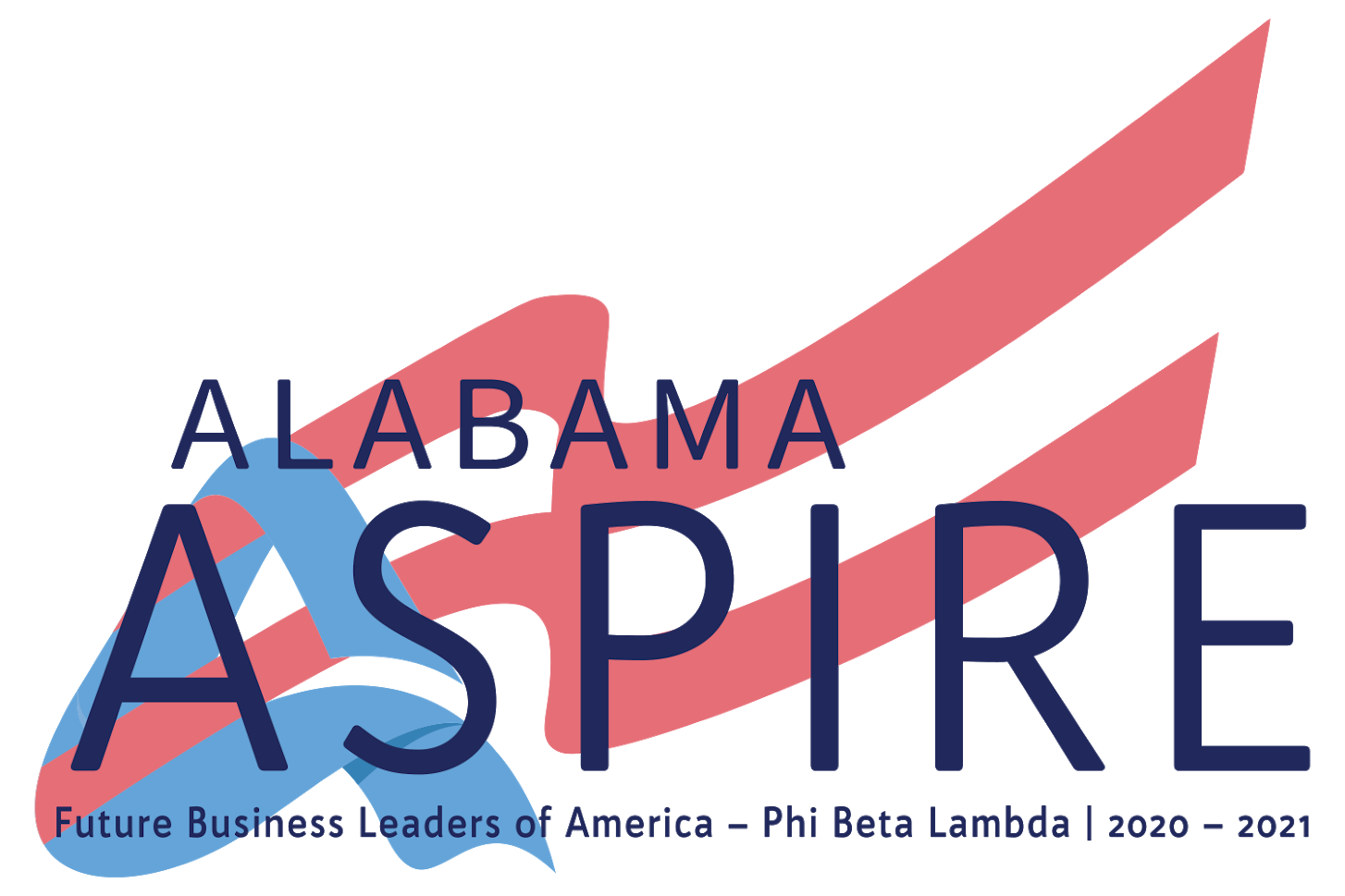 As FBLA-PBL members we ASPIRE to…Explore opportunitiesExperience leadershipEngage in competitive eventsSupport our community through serviceDream big Be inclusiveBe kind Set goalsBecome entrepreneursCreate a better futureBe leadersStrive for excellenceLive our best livesBlueprint for Success
HIGH SCHOOL Future Business Leaders of America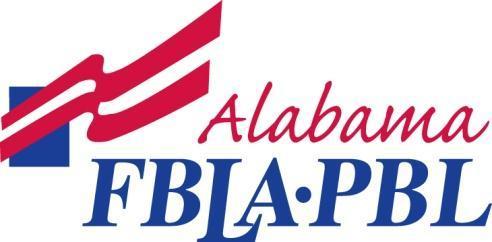 Alabama ChapterBelow is the 2020-2021 Alabama FBLA Blueprint for Success.  The goal of the Blueprint for Success is to encourage active chapters, help local chapters develop their programs of work, and assist chapters and members in achieving recognition and awards at the state and national level.  The Blueprint for Success is aligned with the FBLA Creed.  Many of the activities are designed so that chapter members may participate virtually or in-person.Chapters and members achieve recognition for their work in various ways:Alabama Blueprint for Success—a chapter can be recognized in an Achievement, Excellence, or Outstanding category.  Criteria for these levels are detailed under Blueprint Guidelines.  National FBLA Outstanding Chapter Recognition Award — codes N1 – N31 in the Outstanding Chapter column in the tables below indicate steps toward this level of recognition.National Business Achievement Awards (individual member awards) — codes F1 – F25, B1 – B30, L1 – L24, and A1 – A27 in the Business Achievement Awards column in the tables below indicate steps toward attaining this level of recognition.This school year will bring about many challenges.  Please do not hesitate to contact your District Vice President with any questions regarding completion of the Blueprint for Success.  Thank you in advance for your dedication in making Alabama FBLA the best.  We are looking forward to a successful 
2020-2021 school year.In order to receive updates, text the keyword @bamafbla to 81010 to join “Remind”. “Remind” is a communication platform that does not collect personal cell phone numbers. Note:  The above tasks fulfill the requirements for the Alabama Blueprint; however, additional requirements exist for the recognition as a National Outstanding Chapter, Business Achievement Awards, and Community Service Awards.**This form must be in the state office no later than March 8, 2021.TO: 	 Alabama Future Business Leaders of America Chapter Advisers FROM:  Lisa Weeks, State FBLA Adviser Ja’Kya Carpenter, State President; Alicia P. Cook, State Officer Adviser Sean Smith, State Secretary; Roslyn Evans, State Officer Adviser Bobby Ray Holt, District 1 VP; Shellie Ballard, State Officer Adviser Rachel Smith, District 2 VP; Donnita Tucker, State Officer Adviser Scarlet Black, District 3 VP; Ashley Daigle, State Officer Adviser Lexie Davis, District 4 VP; Jessica Hendrix, State Officer Adviser   A.J. Weldon, District 5 VP; Susan Evans, State Officer Adviser Kaylee LaPlante, District 6 VP; Vikki Floyd, State Officer Adviser DATE:  August 1, 2020SUBJECT: ALABAMA FBLA BLUEPRINT FOR SUCCESS ALABAMA BLUEPRINT GUIDELINESALABAMA BLUEPRINT GUIDELINES1Complete all of the tasks listed on the "Required" page and 10 additional items on the "Optional" pages to receive a certificate at the State Leadership Conference. (Achievement Level)2Complete all of the tasks listed on the "Required" page and 15 additional items on the "Optional" pages to receive a certificate and a ribbon at the State Leadership Conference. (Excellence Level)3Complete all of the tasks listed on the "Required" page and 25 additional items on the "Optional" pages to receive a ribbon, lanyards, plaque, and recognition at the State Leadership Conference, and preferential reserved seating at Opening session at SLC, plus a $100 stipend for National Leadership Conference. (Outstanding Level)  Chapters completing the Blueprint for Success - Outstanding Level are eligible to submit an application for the Alabama FBLA Outstanding Chapter Award.4Refer to the Chapter Management Handbook or the FBLA Chapter Awards webpage  http://www.fbla-pbl.org/fbla/membership-benefits/awards  to verify activities needed to accomplish goals of receiving National Chapter/Member Recognition Awards for example: Super Sweeps, Non-Stop November, Action Awareness, Membership Madness, Business Achievement Awards, etc.5Documentation may extend from April 15, 2020 –March 1, 2021.Check all boxes beside the activities you have completed.Place the task coded and corresponding task description in the top, right corner of each page of documentation. (Example: R7 –  Celebrate American Free Enterprise Day and/or FBLA Week) Must have at least one page of documentation for each task.Copies should be sent rather than important documents.No items may be attached to any page in the report.6The Alabama FBLA Blueprint for Success is due in state office by March 8, 2021.  The Blueprint must be bound (spiral bound, 3-ring binder, etc.) – loose papers, paper clips, stapled papers, or papers gathered in rubber bands will NOT be accepted.  Mail to:	Mrs. Lisa Weeks	Alabama Department of Education	P. O. Box 30210150 North Ripley StreetMontgomery, AL 36130-2101REQUIRED TASKS FOR ALABAMA BLUEPRINTREQUIRED TASKS FOR ALABAMA BLUEPRINTREQUIRED TASKS FOR ALABAMA BLUEPRINTREQUIRED TASKS FOR ALABAMA BLUEPRINTREQUIRED TASKS FOR ALABAMA BLUEPRINTREQUIRED TASKS FOR ALABAMA BLUEPRINTREQUIRED TASKS FOR ALABAMA BLUEPRINTCodeTasksState Due DateSuggested DocumentationNational Outstanding ChapterBusiness Achievement AwardsRibbonR1 □Hold a planning session for newly elected local chapter officers to include a program of work, budget, and calendar. Copy of agenda, completed Program of Work, and calendarN2, N3, N20, N21F11, B9, A5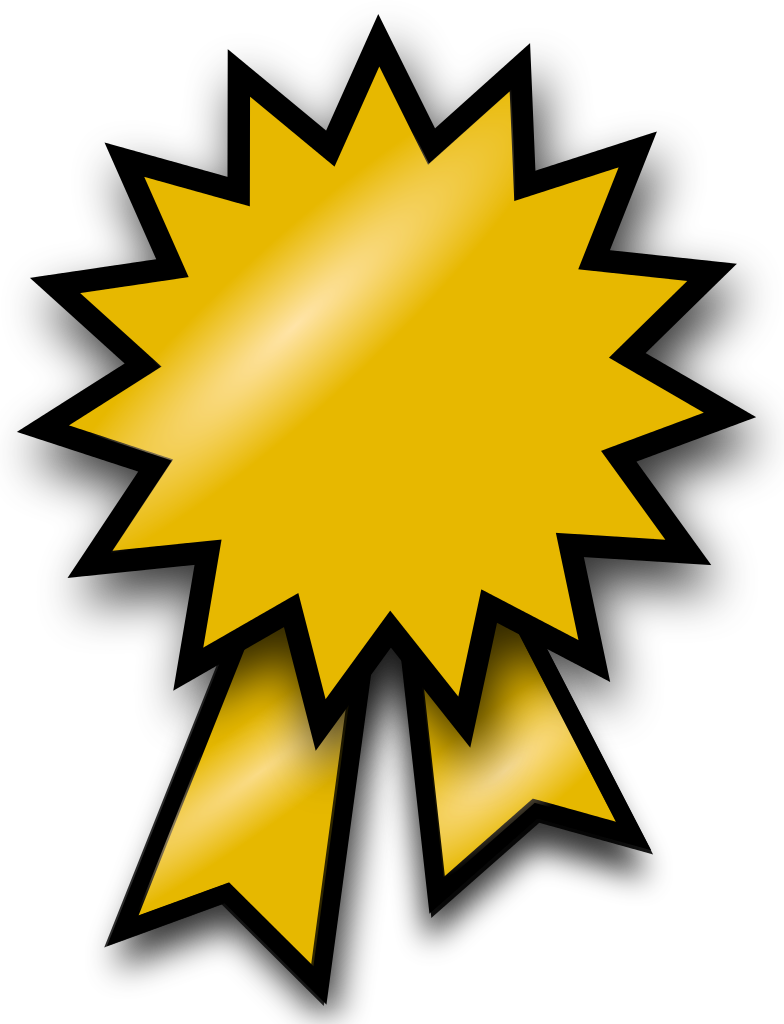 R2 □Submit five (5) paid professional members. List of paid membersN7F25, B24, L24, A27R3 □Make a $100 donation to the ALABAMA FBLA-PBL Foundation.  Mail checks to Mrs. Lisa Weeks.January 31Copy of checkR4 □Register at least five (5) members to compete and/or attend the 2021 Alabama FBLA State Leadership Conference (SLC). Registration formN30R5 □Conduct at least two (2) fundraisers/activities in support of the March of Dimes and help meet our state fundraising goal of $95,000.          NSSend the March of Dimes Reporting Form with chapter donation to: March of Dimes, Inc.Donations Processing CenterP.O. Box 18819Atlanta, GA 31126   Email a copy of this form to Linda Gross: lgross@marchofdimes.org.March of Dimes Reporting Form and copy of check/photoN14, N15F1, F5, B5,L2, L8R6 □Celebrate American Free Enterprise Dayand/or FBLA Week.  NS, AW NovemberFebruaryPhoto/letterSocial media postN24, N29F3, B4, B7, A3, A4R7 □Document a minimum of 25 cumulative community service hours with your chapter participating in planning and/or service.List of participants, photo. and/or community service certificateN5, N14, N15F1, F4, B5 L5, L8R8 □A minimum of five (5) members complete one level of the Business Achievement Awards (BAA) in the current school year. March 1Copy of certificate/copy of confirmation emailN6R9 OA minimum of three (3) members complete the first level of the Community Service Awards (CSA) in the current year.Copy of certificateN5, N14L8R10 □At least five (5) members create and maintain a Tallo account during the current school year.Screenshot of profileNSR11 □Create and maintain a chapter website and/or social media account.URL/screenshotNSOptional TasksOptional TasksOptional TasksOptional TasksOptional TasksOptional TasksOptional TasksI believe education is the right of every person.I believe education is the right of every person.I believe education is the right of every person.I believe education is the right of every person.I believe education is the right of every person.I believe education is the right of every person.I believe education is the right of every person.CodeTasksState Due DateSuggested DocumentationNational Outstanding ChapterBusiness Achievement AwardsRibbonO1 □Create a member recognition project such as, “FBLA All-Stars” display where a new star is added for each new member (virtual or in-person). AWPhoto of display
social media postF2O2 □Host a parent/guardian orientation session/meeting highlighting the goals and activities of your local chapter (virtual or in-person). SSFlyer/Photo/AgendaB7O3 □Conduct at least four (4) chapter meetings (virtual or in-person).Agenda/minutesN3F18, B17O4 □Have at least ten (10) members complete the FBLA Knowledge Quiz with a score of 100%.  (Located in the Adviser’s Area of the National FBLA Website)List of completersF9O5 □Create a photo collage of your chapter to display at the State Leadership Conference. Photo of  displayF2, B2O6 □Set up an informational table promoting FBLA at registration (virtual or in-person). SSPhoto/social media postA5O7 □Promote a non-violence campaign to bring awareness to community members. NSPhoto/press releaseL8, F1O8 □Schedule a meeting with school or district administration and/or community stakeholders to discuss the benefits, goals, and activities associated with FBLA.Copy of letter, minutes, or invitationA25, B27O9 □Plan/participate in a project or special event with another FBLA (HS or ML) Chapter or PBL Chapter.Copy of invitation/letterF11O10 □Chapter completes Chapter Challenge (Super Sweeps, Non-Stop November, and Action Awareness).CertificatesB28O11 □Submit the application for National Officer Leadership Council.Copy of applicationL1O12 □Create a membership committee to recruit new members.List of membersA5, A23, L8O13 □Plan and present an FBLA Emblem/Induction Ceremony (virtual or in-person).Copy of program/agendapresentation/photoN12B6, L3O14 □Invite a state officer to a chapter meeting/activity (virtual or
 in-person). SSState Officer Visit Request FormO15 □Plan a community service event with school-wide participation. NSPhoto/flyerN14, N19F4, B5, L8O16 □Chapter member(s) participate in the FBLA Virtual Business Challenge (Personal Finance Challenge or Management Challenge).Copy of registrationB26, B28O17 □Contact a high school or middle school in your district about chartering or reactivating a chapter.Letter/emailN4B5O18 □Members recite the FBLA Creed at a chapter meeting or event (virtual or in-person). SSPhoto/agendaN16F22O19 □Send correspondence to prior members who have not rejoined encouraging them to come back.Copy of email/letter/postcardN13, N16B6O20 □Participate in virtual meetings with your local chapter officers.Minutes/agendaB29O21 □Create continued communication for FBLA members to stay informed on upcoming and past chapter events.Communication/social media  postB9O22 □Promote a non-violence equality campaign to bring awareness to community members and to promote/celebrate diversity.Photo/press releaseO23 □Create a video introducing your local chapter officers and adviser(s).Video/URLO24 □Create a promotional video promoting your local chapter.Video/URL/slideshowO25 □Create a gameshow-like quiz to test your members on their FBLA knowledge.Photo/videoO26 □Record members giving a presentation to school educators, administrators, and community members about the benefits of FBLA and the effect it has on the community.Video URL of the PresentationO27 □Any other activity that is unique to your chapter.Flyer/photo/agendaB28I believe the future depends on mutual understanding and cooperation among business, industry, labor, religious, family and educational institutions, as well as people around the world.  I agree to do my utmost to bring about understanding and cooperation among all of these groups.I believe the future depends on mutual understanding and cooperation among business, industry, labor, religious, family and educational institutions, as well as people around the world.  I agree to do my utmost to bring about understanding and cooperation among all of these groups.I believe the future depends on mutual understanding and cooperation among business, industry, labor, religious, family and educational institutions, as well as people around the world.  I agree to do my utmost to bring about understanding and cooperation among all of these groups.I believe the future depends on mutual understanding and cooperation among business, industry, labor, religious, family and educational institutions, as well as people around the world.  I agree to do my utmost to bring about understanding and cooperation among all of these groups.I believe the future depends on mutual understanding and cooperation among business, industry, labor, religious, family and educational institutions, as well as people around the world.  I agree to do my utmost to bring about understanding and cooperation among all of these groups.I believe the future depends on mutual understanding and cooperation among business, industry, labor, religious, family and educational institutions, as well as people around the world.  I agree to do my utmost to bring about understanding and cooperation among all of these groups.I believe the future depends on mutual understanding and cooperation among business, industry, labor, religious, family and educational institutions, as well as people around the world.  I agree to do my utmost to bring about understanding and cooperation among all of these groups.O28 □Tour a business or industry to promote the local economy (virtual or in-person). AWPhoto/letterN25B18O29 □Host/Participate in a “Dress for Success” workshop highlighting the National Dress Code. AWFebruary Flyer/photo/Social Media PostB7O30 □Submit your “Spotlight” on members and/or local advisers to your district vice president. AWAgenda/newspaper article/social mediaO31 □Attend a service-based or local school board meeting in your community (virtual or in-person). Agenda/Photo/MinutesB30O32 □Host a fundraiser during the holidays to raise funds for your chapter. (Halloween, Christmas, Valentine’s Day, etc.)Flyer/Photo
Social Media PostO33□Chapter member(s) compete in the FBLA Stock Market Game and/or H & R Block Challenge.Copy of registrationO34 □Host/Attend an event to honor military/veterans, and/or first responders.Photo/Agenda
ProgramF6, B5O35 □Set up a FBLA membership recruitment booth (example: orientation, open house, registration, homeroom, parent night, lunch). SSFlyer/photoF2O36 □Have an end-of-the-year event to recognize outstanding FBLA members.Agenda/photoO37 □Form a March of Dimes committee for your local chapter. NSList of committee membersF4, F5, L2O38 □Partner with a business to conduct an activity. Use the activity to compete in the Partnership with Business Project event at the FBLA State Leadership Conference. NSSummary of activitiesB1, A6O39 □Create a FBLA display in your school to publicize your chapter activities.PhotoF2, B2O40 □Utilize school announcements platforms to inform students about FBLA activities.Copy of announcementB21O41 □Create an information packet for new members. (brochure, postcard, etc.)Copy of packetB21O42 □Complete the requirements for at least one chapter recognition program listed in the Adviser’s Area of the FBLA National website:Outstanding Chapter RecognitionMarket Share AwardCopy of certificate or submissionB24O43 □Promote FBLA Chapter Recruitment by awarding a free FBLA Chapter shirt or other item to the member who recruits the most new members.Flyer/Photo
Social Media PostO44 □Have 5% of your local chapter members complete a resume, cover letter, and job application applying for a future job following the National Format Guide for Job Interview documents.Copy of documentsO45 □Submit press releases to media outlets promoting your chapter activities, programs or members achievements.Copy of Press ReleaseO46 □Have a meeting with another CTSO at your school or another FBLA Chapter in your district.Photo/Agenda
MinutesO47 □Any other activity that is unique to your chapter.Flyer/photo/agendaB28I believe that every person should prepare for a useful occupation and carry on that occupation in a manner that brings the greatest good to the greatest number. I believe that every person should prepare for a useful occupation and carry on that occupation in a manner that brings the greatest good to the greatest number. I believe that every person should prepare for a useful occupation and carry on that occupation in a manner that brings the greatest good to the greatest number. I believe that every person should prepare for a useful occupation and carry on that occupation in a manner that brings the greatest good to the greatest number. I believe that every person should prepare for a useful occupation and carry on that occupation in a manner that brings the greatest good to the greatest number. I believe that every person should prepare for a useful occupation and carry on that occupation in a manner that brings the greatest good to the greatest number. I believe that every person should prepare for a useful occupation and carry on that occupation in a manner that brings the greatest good to the greatest number. CodeTasksState Due DateSuggested DocumentationNational Outstanding ChapterBusiness Achievement AwardsRibbonO48 □Generate operating funds for your local chapter.Fundraising Committee Report N27O49 □Prepare and present a brief history of your local chapter (timeline, story, or PowerPoint presentation). SSCopy of presentationN17B1, L3O50 □Have a minimum of one (1) chapter senior apply for the Alabama FBLA Foundation District Scholarship. December 1ApplicationO51 □Have at least three (3) members write a one-page essay (use the FBLA format guide) on a business article or career.EssayF13, F14O52 □Promote financial literacy. Photo/handout/ lesson plan/ presentationB10, B15O53 □Have ten (10) members or 10% of your chapter participate in a college and/or career fair and explain how FBLA prepares them for a future career/college. SSCopy of reportN1O54 □Prepare a Local Chapter Annual Business Report and submit it for the State Leadership Conference.Copy of report cover/state conference registrationA16O55 □Purchase items or merchandise from the FBLA-PBL Marketplace.Receipt/Invoice/
PhotoO56 □Chapter members design an item for the FBLA Marketplace.PhotoO57 □Submit an application for the FBLA National Scholarship. Copy of ApplicationA22O58 □Enter at least one FBLA presentation event at the State Leadership Conference.Registration formO59 □Create business cards for your local chapter officers/chapter advisers (include chapter website, social media, email and logo).Copy of cardO60 □Have at least four (4) members interview a professional in a chosen career path regarding education, training and job outlook (virtual or in-person).Summary of interviewO61 □Invite Advisory Council members and/or business partners to participate in a local chapter Champ Camp competitive event preparation.Invitation/photoO62 □Host a “Work World Success Day” where professionals in various fields are invited to present workshops to chapter members.Flyer/photo/
Press ReleaseB28O63 □Prepare a presentation highlighting the benefits of FBLA to present to potential members (virtual or in-person).Copy of presentationI believe every person should actively work toward improving social, political, community and family life.I believe every person should actively work toward improving social, political, community and family life.I believe every person should actively work toward improving social, political, community and family life.I believe every person should actively work toward improving social, political, community and family life.I believe every person should actively work toward improving social, political, community and family life.I believe every person should actively work toward improving social, political, community and family life.I believe every person should actively work toward improving social, political, community and family life.CodeTasksState Due DateSuggested DocumentationNational Outstanding ChapterBusiness Achievement AwardsRibbonO64 □Create a point system for members of your local chapter to encourage chapter participation and future leadership position.Copy of point system.O65 □Visit students at an elementary school, middle school, or non-FBLA school to promote FBLA goals (virtual or in-person).Photo/press release
social media postO66 □Create a Snapchat filter to promote your local chapter and/or school events. SSPhoto/screenshotF2, A2, L16O67 □Host an employability workshop for community members (ex. Local Goodwill, Chamber of Commerce), (virtual or in-person).Photo/press releaseL10O68 □Create a chapter portfolio/scrapbook that includes Blueprint documentation (photos, certificates, etc.) (virtual or print). Photo of scrapbookF2, A2O69 □Have at least one (1) member participate in Membership Madness or Membership Mania. SSCopy of form/certificateN1A18, L17O70 □Local Chapter members write letters/create cards to senior citizens, veterans, nursing homes, shelters, NICU patients, children’s hospital patients or any other facility residents.Copy of letter/cardN18O71 □Host a CTSO Adviser Appreciation Day (virtual or in-person). AWPhotoN29A4O72 □Honor teachers at your school during Teacher Appreciation Week (virtual or in-person).PhotoO73 □Register four (4) State Leadership Conference (SLC) voting delegates (may be a competitor or non-competitor).RegistrationB18O74 □Submit a FBLA article to your school media department.Copy of articleO75 □Submit Wufoo form to FBLA National Office suggesting changes that can improve FBLA-PBL.Screenshot/email confirmationB28O76 □Any other activity that is unique to your chapter.Flyer/photo/agendaB28I believe I should take responsibility for carrying out assigned tasks in a manner that brings credit to self, associates, school and community.I believe I should take responsibility for carrying out assigned tasks in a manner that brings credit to self, associates, school and community.I believe I should take responsibility for carrying out assigned tasks in a manner that brings credit to self, associates, school and community.I believe I should take responsibility for carrying out assigned tasks in a manner that brings credit to self, associates, school and community.I believe I should take responsibility for carrying out assigned tasks in a manner that brings credit to self, associates, school and community.I believe I should take responsibility for carrying out assigned tasks in a manner that brings credit to self, associates, school and community.I believe I should take responsibility for carrying out assigned tasks in a manner that brings credit to self, associates, school and community.CodeTasksState Due DateSuggested DocumentationNational Outstanding ChapterBusiness Achievement AwardsRibbonO77 □Conduct a school supply drive of new and slightly used school supplies and uniforms.Photo/activity reportN19F1, F4, B5, L8O78 □Sponsor/participate in a school-wide recycling project that will improve your community. Photo/list of studentsN11, N14, N18, N19F4, F8, B5, L5O79 □Promote Blue Jeans for Babies and sell at least ten T-shirts. NSOctober 1Flyer/photo/order formN15F5, B5, L8O80 □Invite a March of Dimes representative to speak at a chapter meeting/assembly (virtual or in-person). NSInvitation/photoN15F5, A6O81 □Chapter submits at least one (1) article with photos for Tomorrow’s Business Leader online.Copy of article/URLN8B25, L6O82 □Plan at least one (1) activity for CTE Month in February that is different from the activities that your chapter planned for FBLA-PBL Week. AWFebruaryCopy of the activity/photoL2O83 □Any other activity that is unique to your chapter.Flyer/photo/agendaB28I believe I have the responsibility to work efficiently and to think clearly.  I promise to use my abilities to make the world a better place for everyone.I believe I have the responsibility to work efficiently and to think clearly.  I promise to use my abilities to make the world a better place for everyone.I believe I have the responsibility to work efficiently and to think clearly.  I promise to use my abilities to make the world a better place for everyone.I believe I have the responsibility to work efficiently and to think clearly.  I promise to use my abilities to make the world a better place for everyone.I believe I have the responsibility to work efficiently and to think clearly.  I promise to use my abilities to make the world a better place for everyone.I believe I have the responsibility to work efficiently and to think clearly.  I promise to use my abilities to make the world a better place for everyone.I believe I have the responsibility to work efficiently and to think clearly.  I promise to use my abilities to make the world a better place for everyone.CodeTasksState Due DateSuggested DocumentationNational Outstanding ChapterBusiness Achievement AwardsRibbonO84 □Design a chapter T-Shirt or other promotion item that reflects the State/National theme. SSPhotoO85 □Enter a candidate for District Who’s Who in FBLA at Alabama FBLA State Leadership Conference (SLC).Copy of SLC RegistrationO86 □Submit a state officer candidate application.Copy of certification pageL1O87 □Contact an inactive or non-FBA high school or middle school in your district about chartering or reactivating a chapter.Copy of letter or emailN13O88 □Chapter earns National Membership Achievement Award (Increase in membership from previous year).Copy of award submission confirmationcertificateO89 □Attend one of the 2020 National Fall Leadership Conference (NFLC)  (virtual or in-person). NSNov. 6-7
Nov. 13-14
Nov. 20-21RegistrationA21O90 □Create a FBLA Scavenger Hunt and have at least ten (10) members participate (virtual or in-person).List of completers
Copy of Scavenger HuntB11O91 □Promote Prematurity Awareness Month and/or World Prematurity Day. NSNovemberPhoto/flyerN14, N15F5, B5,  L2O92 □Host a Mini Walk or participate in a community March for Babies event (virtual or in-person). NSMOD reporting form/Social Media PostN14, N15F5, L2O93 □Chapter raises at least $500 for March of Dimes (will receive plaque at SLC). NSCopy of official MOD reporting formN15F5O94 □Conduct a March of Dimes Mission Moment. NSMOD reporting formN14, N15F5, L2O95 □Submit a March of Dimes Mission LIFT Grant Application form requesting funding support for a local chapter March of Dimes fundraiser project. January 15Copy of applicationN14, N15F4, F5, B3O96 □Sponsor/participate in a school-wide blood drive. NS, AWFlyer/photoN14 F8O97 □Sponsor a campus/community clean-up day. AW, NSPhotoN11, N14F8, B5, L5O98 □Host a “Get to Know You” social event with your local chapter (virtual or in-person).Photo/FlyerO99 □Organize a special social event for paid members. SS, NS, AWPhotoN25O100 □Create and upload a video promoting the National FBLA theme to the Alabama FBLA YouTube Channel or social media. AWSeptemberURLN18A14, L11, L22O101 □Chapter receives 100% class participation award in at least one class of ten (10) or more students.Copy of submission confirmationN4O102 □Participate in the Good Neighbor Award project. (Complete the online form at go.fbla.org/good neighbor). AWCopy of submission confirmationN18L2O103 □Have your chapter officers or members prepare a print ad or an audio podcast about FBLA-PBL Week. AWCopy of ad/link to the audio podcast
social media postN17F3, B4, L11 O104 □Become a pen pal with: a senior citizen, a child in a hospital, a child in another country, or a member of the military.Letter/photoN18F6O105 □Submit a “Banners for Babies” to be displayed at the 2021 State Leadership Conference (SLC).Form & Copy of CheckN15F5O106 □Any other activity that is unique to your chapter.Flyer/photo/agendaF8, B28I believe every person has the right to earn a living at a useful occupation.I believe every person has the right to earn a living at a useful occupation.I believe every person has the right to earn a living at a useful occupation.I believe every person has the right to earn a living at a useful occupation.I believe every person has the right to earn a living at a useful occupation.I believe every person has the right to earn a living at a useful occupation.I believe every person has the right to earn a living at a useful occupation.CodeTasksState Due DateSuggested DocumentationNational Outstanding ChapterBusiness Achievement AwardsRibbonO107 □At least three (3) members register and attend one of the Alabama FBLA District Workshops (virtual or in-person).September Photo
copy of registrationO108 □Write a letter to a government official outlining the benefits of FBLA. AWCopy of letter/emailL20O109 □Have at least four (4) members interview a professional in a chosen career path regarding education, training, and job outlook (virtual or in-person).Summary of interviewN29L24O110 □Attend Joint Leadership Development Conference (JLDC) (virtual or in-person).OctoberRegistration formO111 □Invite a minority/small business owner as a guest speaker to talk about entrepreneurship and to inspire members to be business owners (virtual or in-person). AW, NSPhoto/list of participantsF20, A8O112 □Host a “Battle of the Classes” by collecting dimes for March of Dimes. The winning class receives a reward. NSFlyer/photo
social media postN14, N15, A19, A20F5, L2O113 □Invite advisory council members and/or business partners to participate in a local Champ Camp competitive event preparation (virtual or
 in-person). AWPhoto/receiptN22F20, L10O114 □Operate a small business, bank, or school store at your school (virtual or in-person). NS, AWPhotoA5O115 □Host a school-wide CTSO Day during National Career Technical Education Month (virtual or in-person). AWFebruaryPhoto/flyerN29O116 □At least three (3) FBLA members gain industry credentials, such as approved stackable (Brainbench, EverFi, etc.) OR CRIs (such as MOS, MTA, Adobe, IC3, QuickBooks) or complete digital badging.Copy of certificateF16O117 □Any other activity that is unique to your chapter. Flyer/photo/agendaB28